REQUERIMENTO Nº 00257/2013Requer informações referente a possibilidade de ser feito uma forca tarefa no bairros Vila Rica e no Barão .  Senhor Presidente,Senhores Vereadores, CONSIDERANDO que os bairros citados acima possuem grandes áreas publica com mato alto e outros pontos sendo usado para descartes entulhos e carros abandonados e que as bocas de lobos existente nos bairros se encontra entupidas com isso vem gerando grandes problemas para os moradores. CONSIDERANDO que segundo informações dos moradores os bairros possuem também grandes focos geradores do mosquito Aedes aegypti em sua região trazendo assim risco para toda aquela população como foi relatados alguns casos de pessoas que já possuirão a doença (Dengue).  REQUEIRO que, nos termos do Art. 10, Inciso X, da Lei Orgânica do município de Santa Bárbara d’Oeste, combinado com o Art. 63, Inciso IX, do mesmo diploma legal, seja oficiado Excelentíssimo Senhor Prefeito Municipal para que encaminhe a esta Casa de Leis as seguintes informações: 1 – A Prefeitura está ciente desta situação?2 – É possível a Secretaria de Meio Ambiente e os órgãos competentes esta realizando esta forca tarefa?3 – Caso positivo, qual a previsão para começar o serviço?Plenário “Dr. Tancredo Neves”, em 07de Março de 2.009.ALEX ‘BACKER’-Vereador-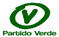 